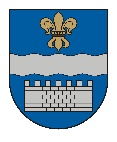 DAUGAVPILS DOMEK. Valdemāra iela 1, Daugavpils, LV-5401, tālr. 65404344, 65404365, fakss 65421941 e-pasts info@daugavpils.lv   www.daugavpils.lvDaugavpilīSOCIĀLO JAUTĀJUMU KOMITEJAS UN IZGLĪTĪBAS UN KULTŪRAS JAUTĀJUMU KOMITEJAS  APVIENOTĀS SĒDES PROTOKOLS2023.gada 5.janvārī                                                                                                   Nr.1Sēde notiek: Domes sēžu zālēSēde sasaukta: plkst.13:00Sēde atklāta: plkst.13:00Sēdē piedalās:Komitejas locekļi:             A.Vasiļjevs, P.Dzalbe. A.Gržibovskis, J.Lāčplēsis                 L.Jankovska,  I.Jukšinska, N.Kožanova (video konferences režīmā), V.Sporāne-Hudojana, I.Šķinčs.  Domes deputāts                           V.Kononovs                   Darba kārtība: 1.Par grozījumiem Daugavpils Domes 2016.gada 28.janvāra noteikumos Nr.1 “Sabiedrisko organizāciju atbalsta fonda noteikumi”Sēdi vada: Izglītības un kultūras jautājumu komitejas priekšsēdētājs A.Vasiļjevs.Par Sociālo jautājumu komitejas un Izglītības un kultūras jautājumu komitejas apvienotās sēdes darba kārtības jautājumu ziņo A.Vasiļjevs. Notiek deputātu debates.Plkst. 13.55 A.Vasiljevs izsludina sēdes pārtraukumu.Sēde atsākas plkst. 14.15.A.Vasiljevs aicina deputātus izteikt priekšlikumus.P. Dzalbe izsaka priekšlikumu nevirzīt jautājuma skatīšanu Domes sēdē, bet Sociālā dienesta, Izglītības pārvaldes, Kultūras pārvaldes, Juridiskā departamenta speciālistiem uzdot sagatavot kvalitatīvus piedāvājumus jautājumā par grozījumiem Daugavpils Domes 2016.gada 28.janvāra noteikumos Nr.1 “Sabiedrisko organizāciju atbalsta fonda noteikumi”.       A.Vasiļjevs aicina deputātus balsot par P.Dzalbes priekšlikumu.Atklāti balsojot: “par” – 9 ( P.Dzalbe, A.Gržibovskis, L.Jankovska, I.Jukšinska, N.Kožanova, J.Lāčplēsis, V.Sporāne-Hudojana, I.Šķinčs, A.Vasiļjevs,), “pret” – nav, “atturas” – nav, Izglītības un kultūras jautājumu komiteja un Sociālo jautājumu komiteja nolemj: atbalstīt P.Dzalbes priekšlikumu  nevirzīt jautājuma skatīšanu Domes sēdē, bet Sociālā dienesta, Izglītības pārvaldes, Kultūras pārvaldes, Juridiskā departamenta speciālistiem uzdot sagatavot kvalitatīvus piedāvājumus jautājumā par grozījumiem Daugavpils Domes 2016.gada 28.janvāra noteikumos Nr.1 “Sabiedrisko organizāciju atbalsta fonda noteikumi”.Sēde slēgta plkst. 14:25Izglītības un kultūras jautājumukomitejas priekšsēdētājs		(personiskais paraksts)	                      A.VasiļjevsSociālo jautājumu komitejas priekšsēdētāja                                               (personiskais paraksts)                                            N.Kožanova Protokoliste		                     (personiskais paraksts)                                           L.KorsakaSēdē piedalās:pašvaldības administrācijas darbinieki:R.Golovans, R.Siliņš, I.Saveļjeva.Sēdi protokolē:	Administratīvā  departamenta Lietvedības un saimnieciskā nodrošinājuma nodaļas lietvedības pārzines p.i. L.Korsaka